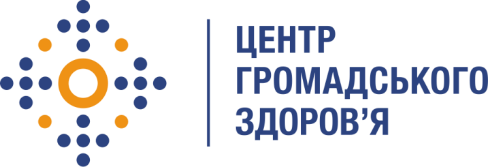 Державна установа
«Центр громадського здоров’я Міністерства охорони здоров’я України» оголошує конкурс на посаду фахівця з аналітики в рамках проекту «Посилення лікування ВІЛ-інфекції, спроможності лабораторної мережі, замісної підтримуючої терапії та програмного моніторингу в Україні в рамках Надзвичайної ініціативи Президента США з надання допомоги у боротьбі з ВІЛ/СНІД (PEPFAR)» Назва позиції: Фахівець з аналітикиІнформація щодо установи:Головним завданнями Державної установи «Центр громадського здоров’я Міністерства охорони здоров’я України» (далі – Центр) є діяльність у сфері громадського здоров’я. Центр виконує лікувально-профілактичні, науково-практичні та організаційно-методичні функції у сфері охорони здоров’я з метою забезпечення якості лікування хворих на cоціально-небезпечні захворювання, зокрема ВІЛ/СНІД, туберкульоз, наркозалежність, вірусні гепатити тощо, попередження захворювань в контексті розбудови системи громадського здоров’я. Центр приймає участь в розробці регуляторної політики і взаємодіє з іншими міністерствами, науково-дослідними установами, міжнародними установами та громадськими організаціями, що працюють в сфері громадського здоров’я та протидії соціально небезпечним захворюванням.Завдання:Проведення оцінки та аналіз фактично виконаної діяльності відповідно до встановлених планів та потреб та приймає участь у загальній координації заходів з виконання Проєкту;Пропонувати та здійснювати заходи щодо поліпшення взаємодії з партнерами щодо обміну інформацією стосовно виконання ключових індикаторів в рамках проєкту;Пропонувати та здійснювати заходи щодо поліпшення взаємодії між ключовими учасниками процесів автоматичного експорту та імпорту даних інформаційних системам та звітних онлайн платформам в рамках проєкту;Пропонувати та здійснювати заходи щодо створення та поширення стратегічної інформації з питань ВІЛ\СНІДу в рамках проєкту;Надання консультацій з питань покращення якості даних, що вносяться до інформаційних систем та звітних онлайн платформ, що використовуються в рамках проєкту;Розробка проектів матеріалів, презентацій, аналітичних довідок тощо для семінарів-нарад, офіційних запитів міжнародних, державних та неурядових організації для проведення програмних заходів за проєктом;Участь у проведенні досліджень в рамках взаємодії з проєктами національного рівня, які стосуються оцінки ефективності програм, впливу результатів виконання Проєкту на епідемію ВІЛ/СНІД в визначених регіонах та Україні тощо;Участь у розробці планів та заходів з удосконалення Проєкту, внесення змін до його перебігу та проведення необхідних заходів з усунення прогалин та забезпечення ефективності діяльності Проєкту; Виконання інших доручень керівництва ЦГЗ та\або Проєкту в рамках реалізації проєкту.Вимоги до професійної компетентності:Вища освіта.Досвід роботи на аналогічній посаді від 2 років.Досвід у сфері аналізу даних та використання інструментів аналізу.Знання законодавства в сфері громадського здоров’я.Досвід роботи з міжнародними джерелами та базами даних в сфері охорони здоров’я.Вміння візуалізувати отримані результати.Високий рівень комп'ютерної грамотності: пакети Microsoft Office (Word, Excel, PowerPoint) особливо Excel, пакети Google тощо.Резюме українською та англійськими мовами мають бути надіслані електронною поштою на електронну адресу: vacancies@phc.org.ua із копією на a.kovalchuk@phc.org.ua. В темі листа, будь ласка, зазначте: «215 – 2023 Фахівець з аналітики».Термін подання документів – до 09 червня 2023 року, реєстрація документів 
завершується о 18:00.За результатами відбору резюме успішні кандидати будуть запрошені до участі у співбесіді. У зв’язку з великою кількістю заявок, ми будемо контактувати лише з кандидатами, запрошеними на співбесіду. Умови завдання та контракту можуть бути докладніше обговорені під час співбесіди.Державна установа «Центр громадського здоров’я Міністерства охорони здоров’я України» залишає за собою право повторно розмістити оголошення про конкурс, скасувати конкурс, запропонувати договір з іншою тривалістю.